Transcription and Translation Colouring Sheet (2..2.4, 2.2.5)Questions: 1. How many different kinds of bases can be found on DNA _____
2. What base is found on RNA but not on DNA? _____________ 
3. How many bases are in a codon? ______ In an anticodon? ____________ 
4. How many amino acids are attached to a single transfer RNA? _______ 
5. Transcription occurs in the _________; translation occurs in the ____________.
6. The process of making RNA from DNA is called ___________________ and it occurs in the ___________________
7. The process of assembling a protein from RNA is called _________________ and it occurs in the _____________________ On the back of your colored pages, be sure to write down and take note of the key steps! Be sure to also complete the Transcription and Translation worksheet as well!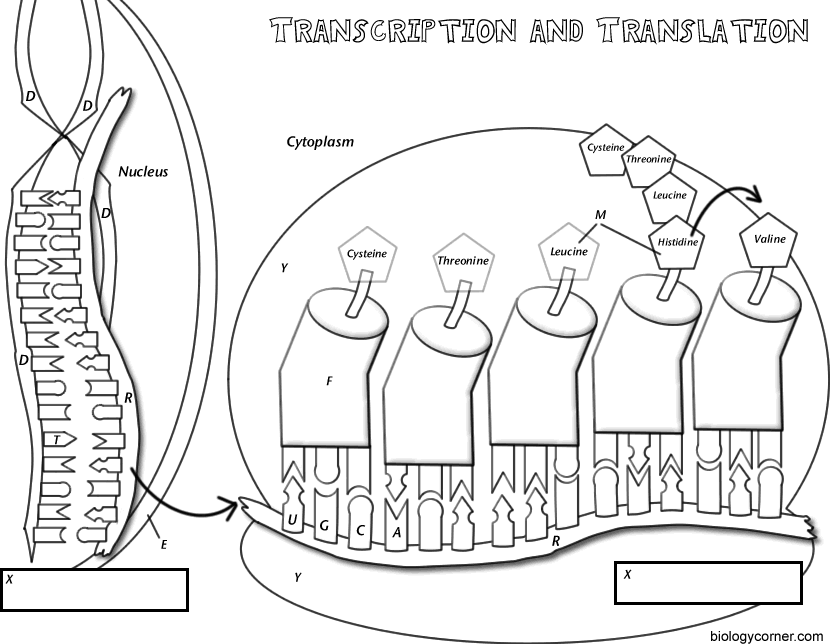 